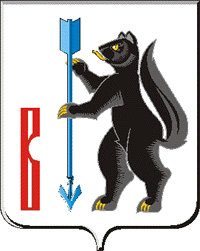 АДМИНИСТРАЦИЯГОРОДСКОГО ОКРУГА ВЕРХОТУРСКИЙП О С Т А Н О В Л Е Н И Еот 27.06.2017г. № 506г. ВерхотурьеОб утверждении  Порядка и сроков предоставления, рассмотрения и оценки предложений заинтересованных лиц о включении дворовых территорий в муниципальную программу городского округа Верхотурский «Развитие жилищно-коммунального хозяйства и благоустройства городского округа Верхотурский до 2020 года»В соответствии с Федеральным законом от 06 октября 2003 года № 131-ФЗ «Об общих принципах организации местного самоуправления в Российской Федерации», Федеральным законом от 28 июня 2014 года № 172-ФЗ «О стратегическом планировании в Российской Федерации», Федеральным законом от 21 июля 2014 года № 212-ФЗ «Об основах общественного контроля в Российской Федерации», Постановлением Правительства Российской Федерации от 10 февраля 2017 года № 169 «Об утверждении Правил предоставления и распределения субсидий из федерального бюджета бюджетам субъектов Российской Федерации на поддержку государственных программ субъектов Российской Федерации и муниципальных программ формирования современной городской среды», руководствуясь статьей 26 Устава городского округа Верхотурский,ПОСТАНОВЛЯЮ:1. Утвердить Порядок и сроки предоставления, рассмотрения и оценки предложений заинтересованных лиц о включении дворовых территорий в муниципальную программу городского округа Верхотурский «Развитие жилищно-коммунального хозяйства и благоустройства городского округа Верхотурский до 2020 года» (прилагается).2. Опубликовать настоящее постановление в информационном бюллетене «Верхотурская неделя» и разместить на официальном сайте городского округа Верхотурский.3. Контроль исполнения настоящего постановления возложить                       на первого заместителя главы Администрации городского округа Верхотурский Миронова С.П.Глава Администрациигородского округа Верхотурский                                                В.В. СизиковУтвержденпостановлением Администрациигородского округа Верхотурскийот 27.06.2017г. № 506«Об утверждении  Порядка и сроков предоставления, рассмотрения и оценки предложений заинтересованных лиц о включении дворовых территорий в муниципальную программу городского округа Верхотурский «Развитие жилищно-коммунального хозяйства и благоустройства городского округа Верхотурский до 2020 года»ПОРЯДОКИ СРОКИ ПРЕДСТАВЛЕНИЯ, РАССМОТРЕНИЯ И ОЦЕНКИ ПРЕДЛОЖЕНИЙ ЗАИНТЕРЕСОВАННЫХ ЛИЦ О ВКЛЮЧЕНИИ ДВОРОВЫХ ТЕРРИТОРИЙ В МУНИЦИПАЛЬНУЮ ПРОГРАММУ ГОРОДСКОГО ОКРУГА ВЕРХОТУРСКИЙ «РАЗВИТИЕ ЖИЛИЩНО-КОММУНАЛЬНОГО ХОЗЯЙСТВА И БЛАГОУСТРОЙСТВА ГОРОДСКОГО ОКРУГА ВЕРХОТУРСКИЙ ДО 2020 ГОДА» 1. ОБЩИЕ ПОЛОЖЕНИЯ1.1. Настоящий Порядок разработан в целях реализации муниципальной программы городского округа Верхотурский «Развитие жилищно-коммунального хозяйства и благоустройства городского округа Верхотурский до 2020 года» (далее - Программа) и определяет порядок и сроки представления, рассмотрения и оценки предложений заинтересованных лиц о включении дворовых территорий в адресный перечень дворовых территорий, расположенных на территории городского округа Верхотурский, планируемых к благоустройству (далее - адресный перечень и порядок соответственно).1.2. В порядке используются следующие основные понятия и определения:- дворовые территории - совокупность территорий, прилегающих к многоквартирным домам, зданиям и сооружениям, образующим дворовую территорию, с расположенными на них объектами, предназначенными для обслуживания и эксплуатации таких домов, зданий, сооружений, и элементами благоустройства этих территорий, в том числе местами стоянки автотранспортных средств, тротуарами и автомобильными дорогами, включая автомобильные дороги,  образующие проезды к территориям, прилегающим к многоквартирным домам, зданиям и сооружениям, образующим дворовую территорию;- предложение - предложение заинтересованных лиц об участии в отборе дворовых территорий для формирования адресного перечня для включения в Программу;- заинтересованные лица - собственники помещений в многоквартирных домах, зданиях и сооружениях, расположенных в границах дворовой территории, подлежащей благоустройству;- представитель заинтересованных лиц - физическое или юридическое лицо, уполномоченное общим собранием собственников помещений в многоквартирном доме или в двух и более многоквартирных домах, собственников каждого здания и сооружения, образующих дворовую территорию, действовать в интересах всех собственников помещений в части представления предложения, участия в контроле, в том числе промежуточном, и приемке работ по благоустройству дворовой территории, согласования дизайн-проекта благоустройства дворовой территории;- акт обследования дворовой территории - документ, составленный на основании осмотра дворовой территории;- дизайн-проект - текстовое и визуальное описание проекта благоустройства, в том числе концепция проекта и перечень (в том числе визуализированный) элементов благоустройства, предполагаемых к размещению на соответствующей территории.1.3. Сроки сбора предложений определяются Администрацией городского округа Верхотурский (далее - Администрация).Срок подачи предложений должен составлять не менее семи календарных дней с даты начала сбора предложений, определенной Администрацией.Предложения принимаются Администрацией в рабочие дни с 8 час. 30 мин. до 17 час. 30 мин. (перерыв с 12 час. 00 мин. до 13 час. 00 мин.) по адресу: ул. Советская,4, г. Верхотурье, Свердловская область, либо по электронной почте: adm-verсhotury@mail.ru.Информирование заинтересованных лиц о начале и сроках сбора предложений проводится Администрацией путем размещения в срок не менее чем за три рабочих дня до начала сбора предложений на официальном сайте  городского округа Верхотурский извещения о начале сбора предложений и путем организации размещения информации в  информационном бюллетене «Верхотурская неделя».1.4. Предложения по благоустройству дворовой территории оформляются в соответствии с законодательством Российской Федерации в виде протоколов общих собраний собственников помещений в каждом многоквартирном доме, собственником каждого здания и сооружения, образующих дворовую территорию.1.5. Предложения по благоустройству дворовой территории рассматриваются общественной комиссией, созданной в соответствии с постановлением Администрации городского округа Верхотурский	 (далее - общественная комиссия).2. УСЛОВИЯ И ПОРЯДОК ПРЕДСТАВЛЕНИЯ ПРЕДЛОЖЕНИЙ2.1. Для включения дворовой территории в адресный перечень должны быть соблюдены следующие условия:2.1.1. Наличие акта обследования дворовой территории.Акт должен быть подписан представителем управляющей (обслуживающей) организации (товарищества собственников жилья, жилищного или иного специализированного потребительского кооператива) и не менее чем двумя собственниками помещений многоквартирного дома (многоквартирных домов), зданий и сооружений, образующих дворовую территорию.Форма акта обследования дворовой территории приведена в приложении № 1 к настоящему Порядку. К акту должны быть приложены фото- и (или) видеоматериалы.2.1.2. Наличие технической возможности организации благоустройства на дворовой территории в соответствии с требованиями законодательства.2.1.3. Целесообразность проведения определенных видов работ по благоустройству на дворовой территории.2.1.4. Наличие положительных решений, принятых большинством собственников помещений в многоквартирном доме, собственников зданий и сооружений, образующих дворовую территорию на общем собрании, по вопросам:а) об организации благоустройства дворовой территории в рамках реализации Программы с учетом минимального и дополнительного перечней работ, утвержденных нормативным правовым актом Правительства Свердловской области;б) утверждения формы и доли финансового и (или) трудового участия заинтересованных лиц в реализации мероприятий по благоустройству дворовой территории (в случае принятия соответствующего решения Правительством Свердловской области);в) об избрании представителя заинтересованных лиц;г) о включении в состав общего имущества в многоквартирном доме оборудования, иных материальных объектов, установленных на дворовой территории в результате реализации мероприятий по благоустройству, в целях осуществления последующего содержания указанных объектов в соответствии с требованиями законодательства Российской Федерации (при необходимости).Указанные решения оформляются протоколом. Рекомендуемая форма протокола общего собрания собственников помещений в многоквартирном доме приведена в приложении № 2 к настоящему Порядку. Протоколы собрания собственников зданий и сооружений, образующих дворовую территорию, рекомендуется оформлять по аналогичной форме.2.2. При благоустройстве дворовой территории в рамках реализации Программы не подлежат выполнению работы по ремонту асфальтобетонного (асфальтового) покрытия в случае наличия судебного решения в отношении лица, осуществляющего управление/обслуживание многоквартирным домом, о ремонте асфальтобетонного покрытия придомовой территории, вступившего в законную силу.2.3. Предложение подается представителем заинтересованных лиц в Администрацию по форме согласно приложению № 3 к настоящему Порядку.К предложению прилагаются следующие документы:а) протокол общего собрания собственников помещений в многоквартирном доме, собственников зданий и сооружений, образующих дворовую территорию, содержащий решения, указанные в пункте 2.1.4 Порядка;б) акт обследования дворовой территории, фото- и (или) видеоматериалы;в) копия плана придомового земельного участка, либо кадастрового паспорта территории, на которой планируется проведение работ по благоустройству (при наличии);г) схематичный чертеж, на котором отмечены уже существующие объекты благоустройства дворовой территории и новые, которые предполагается создать;д) опись документов.Предложение с приложенными документами должно быть прошито, пронумеровано и заверено представителем заинтересованных лиц.При подаче предложения представитель заинтересованных лиц должен подтвердить свою личность.2.4. Ответственность за достоверность представленных сведений несет представитель заинтересованных лиц.2.5. В отношении одной дворовой территории может быть подано одно предложение.3. ПОРЯДОК РАССМОТРЕНИЯ И ОЦЕНКИ ПРЕДЛОЖЕНИЙ3.1. Рассмотрение и оценка предложений осуществляется на заседании общественной комиссии по реализации мероприятия «Формирования комфортной городской среды на территории городского округа Верхотурский  на 2017 год» муниципальной программы городского округа Верхотурский «Развитие жилищно-коммунального хозяйства и благоустройства городского округа Верхотурский до 2020 года».3.2. Представленные для рассмотрения и оценки предложения, поступившие с нарушением порядка, срока и формы подачи предложений, а также в случае выявления недостоверных сведений, рассмотрению не подлежат.3.3. Оценка предложений проводится на предмет выполнения условий, предусмотренных п.п. 2.1 - 2.5 раздела 2 Порядка, исходя из даты поступления таких предложений.3.4. Представители заинтересованных лиц вправе присутствовать на заседаниях общественной комиссии при рассмотрении предложений, давать пояснения по представленному предложению.Приложение № 1к Порядку и срокам предоставления, рассмотрения и оценки предложений заинтересованных лиц о включении дворовых территорий в муниципальную программу городского округа Верхотурский «Развитие жилищно-коммунального хозяйства и благоустройства городского округа Верхотурский до 2020 года»Актобследования дворовой территории«__» ______________ 201_ года             _________________________________         (дата)                           (наименование населенного пункта)Комиссия в составе: ________________________________________________________________________________________________________________________________________________________________________________________________________________________________________________________________________________________провела обследование дворовой территории по адресу: _________________________________________, дом № _____ (год ввода дома в эксплуатацию ____).    Обследованием на месте установлено:    Представитель управляющей/обслуживающей  организации   (ТСЖ/ТСН,   ЖСК, специализированного кооператива):_______________   __________________________    ___________________________   (подпись)               (Ф.И.О.)                    (должность)    Собственники  помещений  МКД,   собственники  зданий   и    сооружений,образующих дворовую территорию:_________ ______________________ __________________________________________(подпись)       (Ф.И.О.)         (№ помещения, принадлежащего собственнику)_________ ______________________ __________________________________________(подпись)       (Ф.И.О.)         (№ помещения, принадлежащего собственнику)Приложение № 2к Порядку и срокам предоставления, рассмотрения и оценки предложений заинтересованных лиц о включении дворовых территорий в муниципальную программу городского округа Верхотурский «Развитие жилищно-коммунального хозяйства и благоустройства городского округа Верхотурский до 2020 года»ПРОТОКОЛ №внеочередного общего собрания собственников помещенийв многоквартирном доме № ____ по ул. (пр.) _________________в форме __________________________ голосования_______________ 201_ г.                                  __________________«__» _________ 20__ по адресу: ________________________________ в __ часов __ минут состоялось внеочередное общее собрание собственников помещений в многоквартирном доме № ____ по ул. _____________ в форме ______________ голосования, в соответствии со ст. 44 - 48 Жилищного кодекса Российской Федерации (далее - ЖК РФ). Голосование проводилось в период с "__" ____________ 20__ по «__» ____________ 20__.Инициатором общего собрания выступил _____________________________ собственник помещения № ______, на основании ________________________________ (для юридических лиц указывается полное наименование, ИНН, ОГРН в соответствии с учредительными и регистрационными документами).Председателем общего собрания выступил: __________________.Секретарем общего собрания выступил: _____________________.Подсчет голосов проводил: ________________________________.На подведении итогов общего собрания собственников помещений присутствовали:- _________________________________________________________- _________________________________________________________- _________________________________________________________Кроме того, для участия в общем собрании были приглашены:- _________________________________________________________- _________________________________________________________- _________________________________________________________Общее количество голосов собственников помещений составляет ______%.Количество голосов собственников, принявших участие в голосовании, в праве распоряжения общедолевой собственностью многоквартирного дома составило:доля собственников - физических лиц - _______% (______ м2)доля собственников - юридических лиц - _______% (______ м2)доля собственника - городского округа Верхотурский - ______% (______ м2)Всего количество голосов собственников, принявших участие в голосовании, составило _________% от общего количества голосов собственников помещений в многоквартирном доме.В соответствии с ч.3ст.45, ч.1ст.46 ЖК РФ общее собрание (не)/правомочно (не)/имеет кворум.Общая площадь жилых и нежилых помещений многоквартирного дома ______ м2.Список приложений к протоколу общего собрания:1. Реестр собственников помещений в многоквартирном доме, содержащий сведения о собственниках помещений в многоквартирном доме с указанием фамилии, имени, отчества (при наличии) собственников - физ. лиц, полного наименования и ОГРН юр. лиц, номеров принадлежащих им помещений, реквизитов документов, подтверждающих права собственности на помещения, количества голосов, которым владеет каждый собственник помещения в МКД.2. Сообщение о проведении общего собрания собственников помещений.3. Реестр вручения собственникам помещений в МКД сообщений о проведении общего собрания, за исключением случая, при котором решением общего собрания предусмотрено, что сообщение о проведении общего собрания размещается в помещении данного дома, определенном таким решением и доступном для всех собственников помещений.4. Список собственников помещений в многоквартирном доме, их представителей, а также приглашенных, присутствовавших на подведении итогов общего собрания.5. Доверенности (или их копии) или иные документы (их копии), удостоверяющие полномочия представителей собственников помещений в многоквартирном доме, присутствовавших на общем собрании (при наличии таких документов).6. Листы решений собственников помещений в многоквартирном доме (в случае проведения общего собрания в форме очно-заочного или заочного голосования).7. Чертеж (схема, план), на котором отмечены уже существующие объекты благоустройства и новые, которые предполагается создать.Повестка дня общего собрания собственников помещений:1. Выбор председателя и секретаря общего собрания.2. О принятии решения об обращении с предложением по включению дворовой территории многоквартирного дома № ____ по ул. (пр.) __________ в муниципальную программу городского округа Верхотурский «Развитие жилищно-коммунального хозяйства и благоустройства городского округа Верхотурский до 2020 года».3. О выборе и утверждении видов работ по благоустройству дворовой территории, исходя из минимального и дополнительного перечней работ по благоустройству дворовой территории, утвержденных на территории Свердловской области.4. Об утверждении формы и доли финансового и (или) трудового участия собственников помещений дома в реализации мероприятий по благоустройству дворовой территории, в случае если необходимость такого участия будет определена нормативным правовым актом Свердловской области.5. О включении в состав общего имущества многоквартирного дома оборудования, иных материальных объектов, установленных и/или реконструируемых на земельном участке дома (придомовой территории) в результате реализации мероприятий по благоустройству дворовой территории в целях осуществления последующего содержания указанных объектов в соответствии с требованиями законодательства Российской Федерации, за исключением опор наружного освещения и сетей, предназначенных для их функционирования.6. Утверждение представителя собственников помещений дома, уполномоченного на представление предложения по включению дворовой территории многоквартирного дома № ____ по ул. (пр.) __________ в муниципальную программу городского округа Верхотурский «Развитие жилищно-коммунального хозяйства и благоустройства городского округа Верхотурский до 2020 года», согласование дизайн-проекта благоустройства дворовой территории, на участие в контроле за выполнением работ по благоустройству дворовой территории, в том числе промежуточном, и их приемке с подписанием соответствующих актов.7. Утверждение места хранения документов общего собрания собственников помещений в многоквартирном доме.Количество голосов собственников, принявших участие в голосовании, в праве распоряжения общедолевой собственностью многоквартирного дома составило:доля собственников - физических лиц - _____% (_____ м2)доля собственников - юридических лиц - _____% (_____ м2)доля собственника - городского округа Верхотурский - _____% (_____ м2)Всего количество голосов собственников, принявших участие в голосовании, составило _______% от общего количества голосов собственников помещений в многоквартирном доме.В соответствии с частью 3 статьи 45, частью 1 статьи 46 ЖК РФ общее собрание правомочно/неправомочно (имеет кворум/не имеет кворум).Количество голосов собственников помещений многоквартирного дома по вопросам повестки дня общего собрания составило:По вопросу № 1 повестки дня: «Выбор председателя и секретаря общего собрания собственников помещений».Предложено: «Избрать председателем общего собрания: собственника помещения № ____, (Ф.И.О.) ___________________________________», секретарем: собственника помещения № ____, (Ф.И.О.) ____________________________»Решили: «ЗА» __,__% голосов от общего числа голосов собственников помещений в многоквартирном доме«ПРОТИВ» __,__% голосов от общего числа голосов собственников помещений в многоквартирном доме«ВОЗДЕРЖАЛСЯ» __,__% голосов от общего числа голосов собственников помещений в многоквартирном домеРЕШЕНИЕ ПРИНЯТО (НЕ ПРИНЯТО)._____________________________По вопросу № 2 повестки дня: «О принятии решения об обращении с предложением по включению дворовой территории многоквартирного дома № ____ по ул. (пр.) __________ в муниципальную программу городского округа Верхотурский «Развитие жилищно-коммунального хозяйства и благоустройства городского округа Верхотурский до 2020 года».Предложено: «Принять решение об обращении с предложением по включению дворовой территории многоквартирного дома № ____ по ул. (пр.) __________ в муниципальную программу городского округа Верхотурский «Развитие жилищно-коммунального хозяйства и благоустройства городского округа Верхотурский до 2020 года».Решили: «ЗА» __,__% голосов от общего числа голосов собственников помещений в многоквартирном доме«ПРОТИВ» __,__% голосов от общего числа голосов собственников помещений в многоквартирном доме«ВОЗДЕРЖАЛСЯ» __,__% голосов от общего числа голосов собственников помещений в многоквартирном домеРЕШЕНИЕ ПРИНЯТО (НЕ ПРИНЯТО)._____________________________По вопросу № 3 повестки дня «О выборе и утверждении видов работ по благоустройству дворовой территории, исходя из минимального и дополнительного перечней работ по благоустройству дворовой территории, утвержденных на территории Свердловской области».Предложено: «Выбрать и утвердить нижеперечисленный перечень работ по благоустройству дворовой территории, сформированный исходя из минимального и дополнительного перечней работ по благоустройству дворовой территории, утвержденных на территории Свердловской области»:1. ________________________________________.2. ________________________________________.3. ________________________________________.4. ________________________________________.5. ________________________________________.6. ________________________________________.Решили: «ЗА» __,__% голосов от общего числа голосов собственников помещений в многоквартирном доме«ПРОТИВ» __,__% голосов от общего числа голосов собственников помещений в многоквартирном доме«ВОЗДЕРЖАЛСЯ» __,__% голосов от общего числа голосов собственников помещений в многоквартирном домеРЕШЕНИЕ ПРИНЯТО (НЕ ПРИНЯТО)._____________________________По вопросу № 4 повестки дня № «Об утверждении формы и доли финансового и (или) трудового участия собственников помещений дома в реализации мероприятий по благоустройству дворовой территории, в случае если необходимость такого участия будет определена нормативным правовым актом Свердловской области».Предложено: «Утвердить финансовое и (или) трудовое участие (трудовое участие собственников помещений дома в реализации мероприятий по благоустройству дворовой территории утвердить в форме участия в выполнении работ по подготовке дворовой территории к проведению мероприятий по ее благоустройству. Долю трудового участия утвердить в минимально допустимом размере) собственников помещений дома в реализации мероприятий по благоустройству дворовой территории в минимальном размере, в случае если необходимость такого участия будет определена нормативным правовым актом Свердловской области».Решили: «ЗА» __,__% голосов от общего числа голосов собственников помещений в многоквартирном доме«ПРОТИВ» __,__% голосов от общего числа голосов собственников помещений в многоквартирном доме«ВОЗДЕРЖАЛСЯ» __,__% голосов от общего числа голосов собственников помещений в многоквартирном домеРЕШЕНИЕ ПРИНЯТО (НЕ ПРИНЯТО)._____________________________По вопросу № 5 повестки дня «О включении в состав общего имущества многоквартирного дома оборудования, иных материальных объектов, установленных и/или реконструируемых на земельном участке дома (придомовой территории) в результате реализации мероприятий по благоустройству дворовой территории в целях осуществления последующего содержания указанных объектов в соответствии с требованиями законодательства Российской Федерации, за исключением опор наружного освещения и сетей, предназначенных для их функционирования».Предложено: «Включить в состав общего имущества многоквартирного дома оборудование, иные материальные объекты, установленные и/или реконструируемые на земельном участке дома (придомовой территории) в результате реализации мероприятий по благоустройству дворовой территории в целях осуществления последующего содержания указанных объектов в соответствии с требованиями законодательства Российской Федерации, за исключением опор наружного освещения и сетей, предназначенных для их функционирования».Решили: «ЗА» __,__% голосов от общего числа голосов собственников помещений в многоквартирном доме«ПРОТИВ» __,__% голосов от общего числа голосов собственников помещений в многоквартирном доме«ВОЗДЕРЖАЛСЯ» __,__% голосов от общего числа голосов собственников помещений в многоквартирном домеРЕШЕНИЕ ПРИНЯТО (НЕ ПРИНЯТО)._____________________________По вопросу № 6 повестки дня «Утверждение представителя собственников помещений дома, уполномоченного на представление предложения по включению дворовой территории многоквартирного дома № ____ по ул. (пр.) __________ в муниципальную программу городского округа Верхотурский «Развитие жилищно-коммунального хозяйства и благоустройства городского округа Верхотурский до 2020 года», согласование дизайн-проекта благоустройства дворовой территории, на участие в контроле за выполнением работ по благоустройству дворовой территории, в том числе промежуточном, и их приемке с подписанием соответствующих актов».Предложено: «Утвердить представителем собственников помещений дома, уполномоченным на представление предложения по включению дворовой территории многоквартирного дома № ____ по ул. (пр.) __________ в муниципальную программу городского округа Верхотурский «Развитие жилищно-коммунального хозяйства и благоустройства городского округа Верхотурский до 2020 года», согласование дизайн-проекта благоустройства дворовой территории, на участие в контроле за выполнением работ по благоустройству дворовой территории, в том числе промежуточном, и их приемке с подписанием соответствующих актов _________________".Решили: «ЗА» __,__% голосов от общего числа голосов собственников помещений в многоквартирном доме«ПРОТИВ» __,__% голосов от общего числа голосов собственников помещений в многоквартирном доме«ВОЗДЕРЖАЛСЯ» __,__% голосов от общего числа голосов собственников помещений в многоквартирном домеРЕШЕНИЕ ПРИНЯТО (НЕ ПРИНЯТО)._____________________________По вопросу № 7 повестки дня «Утверждение места хранения документов общего собрания собственников помещений многоквартирного дома».Предложено: Утвердить местом (адресом) хранения документов общего собрания собственников помещений __________________________________________.Решили: «ЗА» __,__% голосов от общего числа голосов собственников помещений в многоквартирном доме«ПРОТИВ» __,__% голосов от общего числа голосов собственников помещений в многоквартирном доме«ВОЗДЕРЖАЛСЯ» __,__% голосов от общего числа голосов собственников помещений в многоквартирном домеРЕШЕНИЕ ПРИНЯТО (НЕ ПРИНЯТО)._____________________________По итогам ________________________ голосования общего собрания собственников помещений многоквартирного дома собственниками помещений приняты решения:1. «Избрать председателем общего собрания: собственника помещения № _____, (Ф.И.О.) _______________________________, секретарем: собственника помещения № _____, (Ф.И.О.) _______________________________» - решение принято/не принято.2. "Принять решение об обращении с предложением по включению дворовой территории многоквартирного дома № ____ по ул. (пр.) __________ в муниципальную программу городского округа Верхотурский «Развитие жилищно-коммунального хозяйства и благоустройства городского округа Верхотурский до 2020 года» - решение принято/не принято.3. «Выбрать и утвердить нижеперечисленный перечень работ по благоустройству дворовой территории, сформированный исходя из минимального и дополнительного перечней работ по благоустройству дворовой территории, утвержденных на территории Свердловской области»:1. ________________________________________.2. ________________________________________.3. ________________________________________.4. ________________________________________.- решение принято/не принято.4. «Утвердить финансовое и (или) трудовое участие (трудовое участие собственников помещений дома в реализации мероприятий по благоустройству дворовой территории утвердить в форме участия в выполнении работ по подготовке дворовой территории к проведению мероприятий по ее благоустройству, долю трудового участия утвердить в минимально допустимом размере) собственников помещений дома в реализации мероприятий по благоустройству дворовой территории в минимальном размере, в случае если необходимость такого участия будет определена нормативным правовым актом Свердловской области» - решение принято/не принято.5. «Включить в состав общего имущества многоквартирного дома оборудование, иные материальные объекты, установленные и/или реконструируемые на земельном участке дома (придомовой территории) в результате реализации мероприятий по благоустройству дворовой территории в целях осуществления последующего содержания указанных объектов в соответствии с требованиями законодательства Российской Федерации, за исключением опор наружного освещения и сетей, предназначенных для их функционирования» - решение принято/не принято.6. «Утвердить представителем собственников помещений дома, уполномоченным на представление предложения по включению дворовой территории многоквартирного дома № ____ по ул. (пр.) __________ в муниципальную программу городского округа Верхотурский «Развитие жилищно-коммунального хозяйства и благоустройства городского округа Верхотурский до 2020 года», согласование дизайн-проекта благоустройства дворовой территории, на участие в контроле за выполнением работ по благоустройству дворовой территории, в том числе промежуточном, и их приемке с подписанием соответствующих актов: __________________» - решение принято/не принято.7. «Утвердить местом (адресом) хранения документов общего собрания собственников помещений ____________________________________» - решение принято/не принято.Данные протокола удостоверяю:Председатель общего собрания:_________/___________/_____________Секретарь общего собрания_________/___________/_____________Подсчет голосов осуществляли_________/___________/______________________/___________/_____________Приложение № 3к Порядку и срокам предоставления, рассмотрения и оценки предложений заинтересованных лиц о включении дворовых территорий в муниципальную программу городского округа Верхотурский «Развитие жилищно-коммунального хозяйства и благоустройства городского округа Верхотурский до 2020 года»Предложениео включении дворовой территории в муниципальную программугородского округа Верхотурский «Развитие жилищно-коммунального хозяйства и благоустройствагородского округа Верхотурский до 2020 года»Ознакомившись с Порядком и сроками представления, рассмотрения и оценки предложений заинтересованных лиц о включении дворовых территорий в муниципальную программу городского округа Верхотурский «Развитие жилищно-коммунального хозяйства и благоустройства городского округа Верхотурский до 2020 года» прошу (просим) рассмотреть вопрос о включении дворовой территории в адресный перечень:1. Информация о многоквартирном доме (многоквартирных домах), зданиях и сооружениях, образующих дворовую территориюАдрес многоквартирного дома, здания и сооружения, образующих дворовую территорию:улица ______________________________________ дом _____ корпус ___улица ______________________________________ дом _____ корпус ___2. Перечень предлагаемых работ:3. Информация о представителе заинтересованных лиц:Ф.И.О. полностью (для физического лица):______________________________________________________________________________________________________________________Наименование организации, ИНН, Ф.И.О. должностного лица (для юридического лица):______________________________________________________________________________________________________________________Опись документов, прилагаемых к предложениюна участие в отборе (представляется в обязательном порядке)К настоящему предложению прилагаются документы согласно описи (прошиты и пронумерованы) на ___ л. в 1 экз.Даю согласие на обработку моих персональных данных в целях рассмотрения предложений о включении дворовой территории в муниципальную программу городского округа Верхотурский «Развитие жилищно-коммунального хозяйства и благоустройства городского округа Верхотурский до 2020 года» в соответствии с действующим законодательством.Персональные данные, в отношении которых дается настоящее согласие, включают данные, указанные в настоящем предложении. Действия с персональными данными включают в себя: обработку (сбор, систематизацию, накопление, хранение, уточнение, обновление, изменение), использование, распространение, обеспечение, блокирование, уничтожение. Обработка персональных данных: автоматизация с использованием средств вычислительной техники, без использования средств автоматизации. Согласие действует с момента подачи данного предложения до моего письменного отзыва данного согласия._______________                         ____________/_____________________/     дата                                                подпись       расшифровка	№ п/пЭлементы благоустройства дворовой территорииКраткое описание фактического состоянияНаличие технической возможности организации благоустройства1Асфальтобетонное покрытие придомовой территории2Парковочные места3Тротуары4Пешеходные дорожки5Хозяйственно-бытовые площадки6Площадки под контейнеры для мусора7Детские игровые площадки8Спортивные игровые площадки9Скамейки10Урны11Ограждение12Подпорные стенки13Зеленая зона№ п/пАдресный ориентирПредложение по видам благоустройстваОбоснование1234Минимальный перечень видов работ по благоустройству дворовых территорий:Минимальный перечень видов работ по благоустройству дворовых территорий:Минимальный перечень видов работ по благоустройству дворовых территорий:12и т.д.Перечень дополнительных видов работ по благоустройству дворовых территорий:Перечень дополнительных видов работ по благоустройству дворовых территорий:Перечень дополнительных видов работ по благоустройству дворовых территорий:12и т.д.№ п/пНаименование документаКоличество листов12345и т.д.